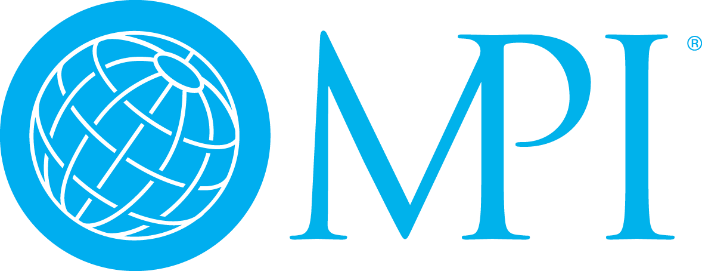 MPI  ChapterTRANSITION MANUAL FOR CHAPTER LEADERSThe Legacy of Your LeadershipLeadership is understanding people and involving them to help you do a job. That takes all of the good characteristics, like integrity, dedication of purpose, selflessness, knowledge, skill, implacability, as well as determination not to accept failure. 
 							Admiral Arleigh A. Burke Where do we find good leaders for our chapters? Should we cross our fingers and hope that the slate which our nominations committee has put forward will be the best for the future? Should we assume that those whom we have voted to move up in board and committee leadership are prepared with the necessary skills to be strong leaders and effective managers?For chapters with a large volunteer pool, the task of finding new leadership may not be a challenge. In smaller chapters, the search for new leaders can be daunting. Whether small or extra-large, most chapters continue to experience year over year the challenge of how best to effectively communicate leadership expectations with incoming leadership. The need to create a formalized transition plan arose from discussion among chapter leaders who were experiencing dwindling committee volunteer participation along with an alarming increase in board turnover. The purpose of this manual is to provide you with tools and processes to support accountability within your leadership structure. By creating a structured timeline of “turnover” or transition meetings with incoming leaders you will not only be serving as a teacher, trainer, mentor and coach; you will also have the opportunity to continue to develop your own leadership skills. The goal being that by implementing effective transition processes, your chapter will have the opportunity to create a strong foundation upon which to build a lasting succession plan.This manual reflects your chapter’s unique composition and includes transition documents based on MPI specific board and committee positions. It ties business objectives with actions that are supported through executive, director and committee initiatives. While Chapter Structure job descriptions are referenced within your executive committee composition, we encourage you to make this manual your own by including other chapter-specific information, processes and guidelines to create the most effective transition process possible for your leadership.An empowered organization is one in which individuals have the knowledge, skill, desire, and opportunity to personally succeed in a way that leads to collective organizational success. 
 				Stephen R. Covey, Principle-centered Leadership MPI’s Vision Meeting Professionals International will be the pivotal force in positioning meetings and events as strategic components of organizational success.  MPI’s Meeting Professionals International is the leading global association that defines and shapes the meetings and events profession. MPI’s Strategic Plan:   Pathways to Excellence:Create professional development levels to evolve member careers to positions of strategic understanding and influence.Increase awareness and influence senior decision-making executives at corporations, associations and organizations.Identify trends and deliver innovative solutions to ensure MPI is the premier market place for both suppliers and planners. MPI CORE VALUES:We are member-centricWe strive to flawlessly executeWe believe in the power of the partnershipMPI “X” ChapterSAMPLE - BOARD OF DIRECTORSPresident	President Elect	 Immediate Past President 				Vice President Finance	Vice President Education 	Vice President Membership				Vice President Communications 			Vice President Administration				Director of Community Outreach						Director of Monthly Programs				Director of Publications					Director of Education and PD				Director of PR and Marketing				Director of Strategic Alliances					Director of Recognition and Awards					Chapter Board Structure:Effective with the installation of chapter boards for this fiscal year, the following positions constitute the minimum requirement for chapter board structure:PresidentPresident-ElectImmediate Past PresidentVP CommunicationsVP EducationVP FinanceVP Membership***Any additional board (and committee) positions will be at the full discretion of the chapter.***The single biggest problem in communication is the illusion that it has taken place.George Bernard ShawCommunicating Leadership ExpectationsThe following are guidelines that will help you as you begin the transition process. As you review with the incoming leader the scope of responsibilities noted in the transition document, the questions listed can serve as an assessment tool to determine what knowledge may be lacking or particular leadership and/or management skills that will need further development. These questions can also be used as a focal point for discussion within your nominations committee.  While many of you may not think that you have the abilities to work in the role of a coach and may be uncomfortable with the terminology, as you begin reviewing board or committee position responsibilities with incoming leadership, you will be communicating with the other person in a coaching capacity.Leadership or “Coaching” roles that you will be assuming:GuideTeacherMotivatorCoach as a Guide:  Does the person you are coaching…Have a clear understanding of his or her role in the organization?In other words, do they understand what the chapter is trying to accomplish and how their skills and abilities can contribute?Have clearly defined tasks and/or responsibilities?Can the person articulate the specific tasks and responsibilities that compose his or her role?Will achievable, interim steps be identified that when accomplished in sequence, will result in successful completion of tasks?Coach as a Teacher:Does the person you are coaching…Possess the skills to accomplish/fulfill the task/responsibility?Can the person acquire the needed skills?Possess the knowledge necessary to accomplish/fulfill the task/responsibility?Does the person know what he or she doesn’t know?Coach as Motivator:Does the person you are coaching…Have a high level of commitment to the task/responsibility?Does the person feel a sense of ownership for the completion of the task?Have an awareness of positive consequences that will result from success and negative consequences that will result from failure?Are there consequences directly tied to his or her contributions?Have a firm belief that he or she can accomplish/handle the task/responsibility?Is the person under-confident or over-confident?Find the task/responsibility interesting and/or enjoyable?Can the person find meaning in his or her role and even have fun with it?Have a natural inclination or aversion to the task/responsibility?Does his or her role fit his or her personality? Did the person choose his or her role or did circumstances place him or her there?Coach as a :Does the person you are coaching…Have a well-defined career path?Does the person know what kind of position he or she would like to have in the future? How does the person’s current position advance him or her toward their future leadership goals?MPI LEADERSHIP OPPORTUNITIESBOARD POSITIONS AND RESPONSIBILITIESPRESIDENT:Leadership ExpectationsTerm: 	One year or as determined by the Board of Directors and Chapter BylawsQualifications: Member in good standing with (when possible) previous service as President ElectKnowledgeable of the activities/affairs of the chapterWilling to give the time, energy, talents and enthusiasm required of the positionSpecific Responsibilities:Directly responsible for communicating with and supervising the chapter officers and directors to ensure that all assignments are completed according to the strategic plan, the chapter is financially sound, and membership is advised of all progress.Serve as chair of all meetings of both the Executive Committee and Board of Directors, serve as a member of the Budget and Finance CommitteeAppoint all members of standing and special committees and relieve any inactive committee members with approval of the BoardCommunicate with chapter officers and directors to ensure that all assignments are completed according to the chapter's strategic plan and goals, and that the membership is advised of all progressEnsure Chapter adherence to Chapter Bylaws, Policies and ProceduresSupport and defend policies and programs adopted by the Board of DirectorsPrepare consent agenda for each board meeting and distribute prior to meetingServe as an ex-officio member on all committees except the Nominating CommitteeVote on issues brought before the Board of Directors only in the event of a tieAct as official spokesperson of the chapterConduct annual Board Orientation and mid-year Board RetreatSubmit budget needs for the following fiscal yearIn the event of a Chapter Administrator, oversee performance of Chapter Administrator/Executive Director, including monthly meetings and a yearly performance review.Serve as liaison between the chapter and MPI HeadquartersServe as a member of the Council of Chapter Presidents or appoint a designeePerforms any other duties as assigned by the Board of DirectorsTime Commitment:  Regular attendance at monthly meetings, chapter activities and functions; Board meetings and Executive Committee meetingsAttendance at Board retreats Attendance at COCP meetings held in conjunction with PEC/WEC Attendance at Chapter Leadership ConferencePresident Transition DocumentIncoming President: Phone/Email: Current President: Phone/Email:  Review of role, responsibilities and leadership attributes.Challenges Faced by the President:Successful Processes which should be continued:Ideas to improve current processes/procedures:Action Items/Pending Issues:Recommendations of ways to support or streamline current challenges and pending issues  :Areas of concern regarding board structure and directors: Areas of concern regarding committee structure and chairs:PRESIDENT- ELECT:Leadership ExpectationsTerm: One year or as determined by the Board of Directors and Chapter BylawsQualifications: Member in good standing with service (when possible) in a Board positionKnowledgeable of the activities/affairs of the chapterWilling to give the time, energy, talents and enthusiasm required of the positionSpecific Responsibilities: Serve as direct support to the Chapter PresidentIn the absence of the President, perform the duties of the President with the powers of and subject to all the restrictions upon the PresidentServe as voting member of Board of Directors, Executive Committee and Budget and Finance CommitteeServe on the Nominating Committee to develop a slate of qualified board members for the following yearDevelop and implement a leadership succession/mentoring programEnsure the chapter adheres to minimum chapter standards as prescribed by MPIAct as coach, advisor and counselor to board members and committeesAttend monthly board meetings, chapter events and committee meetingsReport on the strategies, successes and challenges of assigned committees to BoardSupport and defend policies and programs adopted by the Board of DirectorsConduct transition meeting with successorResponsible for ensuring the fiscal responsibility of the committee(s) to which position is assignedPerform other duties that may be delegated by the President and/or the Board of DirectorsReports to: PresidentTime Commitment: Regular attendance at monthly meetings, official chapter activities and functions; Board meetings and Executive Committee meetingsAttendance at Board retreats Attendance at COCP (non- voting) meetings held in conjunction with PEC/WEC Attendance at Chapter Leadership ConferencePresident-Elect Transition DocumentIncoming PE: Phone/Email: Current PE: Phone/Email: Review of role, responsibilities and leadership attributes.Assessment of my strengths and weaknesses and determine how as President and PE we can best collaborate together to support each other’s strengths and develop weaknesses. Successful Processes which should be continued: Ideas to improve current processes/procedures:Challenges Faced by the PE:Action Items/Pending Issues:Recommendations of ways to support or streamline current challenges and pending issues: IMMEDIATE PAST PRESIDENT:Leadership ExpectationsTerm: 	One year or as determined by the Board of Directors and Chapter BylawsQualifications: Member in good standing with previous service as President Knowledgeable of the activities/affairs of the chapterWilling to give the time, energy, talents and enthusiasm required of the positionSpecific Responsibilities:Serve as voting member of Board of Directors and Executive CommitteeChair the Nominating Committee, ensuring compliance with bylaws and policy, providing an open nominations & elections process, and ensuring compliance with MPI elections calendar requirements.Support and defend policies and programs adopted by the Board of DirectorsAct as support/mentor to PresidentAct as coach, advisor and counselor to board members and committeesAttend monthly board meetings, chapter events and committee meetingsSubmit agenda items for Board of Directors meetings in advance of meetingsResponsible for ensuring the fiscal responsibility of the committee(s) to which position is assignedAssemble materials necessary for COTY application and ensure timely entry of complete application form and support materialsChair Chapter's Past Presidents Council to provide for continued involvement of past presidents to support the strategic plan of the chapterConduct transition meeting with successorPerform other duties that may be delegated by the President and/or Board of DirectorsReports to: PresidentTime Commitment:Regular attendance at monthly meetings and Board meetingsAttendance at Board retreatsAttendance at all official chapter activities and functionsImmediate Past President Transition DocumentIncoming IPP: Phone/Email: Current IPP: Phone/Email: Review of role, responsibilities and leadership attributes.Assessment of my strengths and weaknesses and determine how as Immediate Past President I can best collaborate with the President and President-Elect.Successful Processes which should be continued:Ideas to improve current processes/procedures:Challenges Faced by the IPP:Action Items/Pending Issues:Recommendations of ways to support or streamline current challenges and pending issues:  VP Finance: Leadership ExpectationsTerm: Two years or as determined by the Board of Directors and Chapter BylawsEligibility: Member in good standingPrevious service (when possible) on Board of DirectorsWilling to give the time, energy, talents and enthusiasm required of the positionGeneral ResponsibilitiesServe as voting member of Board of Directors and Executive Committee Chair the Budget & Finance CommitteeAct as coach, advisor and counselor to assigned committeesSupport and defend policies and programs adopted by the Board of DirectorsResponsible for ensuring the fiscal responsibility of the committee(s) to which position is assigned.Conduct transition meeting with successorPerform other duties that may be delegated by the President and/or BoardSpecific Responsibilities: (to be determined based on individual chapter needs)Manage and supervise chapter financial efforts, including:Fundraising - fundraising events, auctionSpecial Events - golf outing, trade shows, special networking eventsStrategic Alliances - Sponsorships, partnership marketingInvestments & Reserves - CDs, mutual funds, prudent reserveMaintain proper accounting procedure for the receipt and handling of funds, maintenance of financial records, and paying all authorized invoicesEnsure safekeeping of chapter funds in such banks, trust companies, and/or investments as approved by the Board of DirectorsRenew all permits and authorized post office boxesPrepare annual operating budget and ensure compliance once approved by the Board Ensure chapter is incorporated according to chapter minimum bylawsComply with all governmental tax regulations and file chapter tax reports as requiredEnsure chapter complies with MPI bonding requirementsPresent up-to-date financial statements at each Board of Directors meetingResearch current funding, partnership and investment trends and topics pertinent to the chapter and report findings to Board of DirectorsReports to: PresidentTime Commitment: Regular attendance at monthly meetings, chapter activities and functions; Board meetings and Executive Committee meetingsAttendance at Board retreats Potential attendance at Chapter Leadership Conference, as directed by PresidentVP Finance Transition DocumentIncoming VP Finance: Phone/Email: Current VP Finance: Phone/Email:  Review of role, responsibilities and leadership attributes.Strategic Goals and Objectives of this position and the supporting committees: Successful Processes which should be continued:Challenges Faced by the VP Finance and Executive Committee:Action Items/Pending Issues:Recommendations of ways to support or streamline current challenges and pending issues:Attached to this document please include the following:(chapter to provide information)Support Committee chairs list with contact informationDescription of all programs/initiatives that were planned by the reporting committees including any vendors/sponsors that were usedCopies of all meeting notices or marketing materialsAny other materials that you feel would be helpful to the new board positionVP MEMBERSHIP:Leadership ExpectationsTerm: Two years or as determined by the Board of Directors and Chapter BylawsEligibility: Member in good standingPrevious service on Board of Directors or Committee chair (when possible) preferably in a membership capacityWilling to give the time, energy, talents and enthusiasm required of the positionGeneral Responsibilities:Serve as voting member of Board of DirectorsMember of Executive Committee Provide direction and leadership for the chapter's program to maintain and increase MPI membershipWork with staff to maintain a current roster of chapter members	Act as coach, advisor and counselor to assigned committeesReport on the strategies, successes and challenges of assigned committees to Board of DirectorsResponsible for ensuring the fiscal responsibility of the committee(s) to which position is assigned.Support and defend policies and programs adopted by the Board of DirectorsConduct transition meeting with successorPerform other duties that may be delegated by the President and/or Board of DirectorsSpecific Responsibilities: (to be determined based on individual chapter needs)Manage and supervise chapter membership efforts, includingRecruitment – member recruitment, new member orientationMember Care – member retention, hospitalityAwards & Scholarships – recognition programs, scholarshipsCommunicate strategic issues relating to membership to Board of DirectorsResearch current membership trends and topics pertinent to the meetings industry and report findings to Board of DirectorsReports to: PresidentTime Commitment:Regular attendance at monthly meetings, chapter activities and functions Attendance at Board meetings and retreats Potential attendance at Chapter Leadership Conference, as directed by PresidentVP Membership Transition DocumentIncoming VP Membership: Phone/Email: Current VP Membership: Phone/Email: Review of role, responsibilities and leadership attributes.Strategic Goals and Objectives of this position and the supporting committees:Successful Processes which should be continued:Challenges Faced by the VP Membership and Supporting Committees:Action Items/Pending Issues:Recommendations of ways to support or streamline current challenges and pending issues:Attached to this document please include the following:(chapter to provide information)Support Committee chairs list with contact informationDescription of all programs/initiatives that were planned by the reporting committees including any vendors/sponsors that were usedCopies of all meeting notices or marketing materialsAny other materials that you feel would be helpful to the new board positionVP EDUCATION:Leadership ExpectationsTerm: Two years or as determined by the Board of Directors and Chapter BylawsEligibility: Member in good standingWilling to give the time, energy, talents and enthusiasm required of the positionGeneral Responsibilities:Serve as voting member of Board of DirectorsMember of Executive Committee Act as coach, advisor and counselor to assigned committeesReport on the strategies, successes and challenges of assigned committees to Board of DirectorsEnsure the fiscal responsibility of the committee(s) to which position is assigned.Support and defend policies and programs adopted by the Board of DirectorsConduct transition meeting with successorPerform other duties that may be delegated by the President and/or Board of DirectorsSpecific Responsibilities: (to be determined based on individual chapter needs)Manage and supervise chapter educational efforts, includingMonthly Programs - Registration, Site Selection & LogisticsProfessional Development - Educational Content & Speaker SourcingSpecial Educational Projects - Chapter/Regional Education Conference, Leadership Institutes, Women's Leadership Initiative, CMP/CMM, Multi-Cultural InitiativesDevelop annual education plan in accordance with chapter strategies and MPI standardsCommunicate strategic issues relating to professional development to Board of DirectorsResearch current education trends and topics pertinent to the meetings industry and report findings to Board of DirectorsApprove all bills of the committees within the Education category and forward appropriate paperwork to the VP of FinanceReports to: PresidentTime Commitment:Regular attendance at monthly meetings, chapter activities and functions Attendance at Board meetings and retreats Potential attendance at Chapter Leadership Conference, as directed by PresidentVP Education Transition DocumentIncoming VP Education: Phone/Email: Current VP Education: Phone/Email: Review of role, responsibilities and leadership attributes.Strategic Goals and Objectives of this position and the supporting committees:Successful processes which should be continued:Challenges faced by the VP Education and supporting committees:Action Items/Pending Issues:Recommendations of ways to support or streamline current challenges and pending issues:Attached to this document please include the following:(chapter to provide information)Support Committee chairs list with contact informationDescription of all programs/initiatives that were planned by the reporting committees including any vendors/sponsors that were usedCopies of all meeting notices or marketing materialsAny other materials that you feel would be helpful to the new board positionVP COMMUNICATIONS:Leadership ExpectationsTerm: Two years or as determined by the Board of Directors and Chapter BylawsEligibility: Member in good standingWilling to give the time, energy, talents and enthusiasm required of the positionOverall Responsibilities: (to be based on individual chapter needs)Serve as voting member of Board of DirectorsMember of Executive Committee Act as coach, advisor and counselor to assigned committeesReport on the strategies, successes and challenges of assigned committees to Board of DirectorsEnsure the fiscal responsibility of the committee(s) to which position is assigned.Support and defend policies and programs adopted by the Board of DirectorsConduct transition meeting with successorPerform other duties that may be delegated by the President and/or Board of DirectorsSpecific Responsibilities: (to be based on individual chapter needs)Manage the publications, marketing, advertising, public relations, community outreach, and advocacy efforts of the chapter, includingMarketing - Website/technology, Job BankPublications - Newsletter, Directory, Annual ReportPublic Relations - Media Relations, Press ReleasesAdvertising - Newsletter Ads, Website AdsCommunity Outreach - Philanthropic ActivitiesAdvocacy - Government AffairsEnsure chapter programs, activities and accomplishments are highlighted on an international level by communicating with MPI Public Relations and Marketing DepartmentsCommunicate strategic issues relating to communications/technology to Board of DirectorsResearch current communications/technology trends and topics pertinent to the meetings industry and report findings to Board of DirectorsApprove all bills of the committees within the Communications category and forward appropriate paperwork to the VP of FinanceReports to: PresidentTime Commitment:Regular attendance at monthly meetings and chapter activities and functionsAttendance at Board meetings and retreats Potential attendance at Chapter Leadership Conference, as directed by PresidentVP Communications Transition DocumentIncoming VP Communications :Phone/Email : Current VP Communications : Phone/Email : Review of role, responsibilities and leadership attributes.Strategic Goals and Objectives of this position and the supporting committees:Successful Processes which should be continued:Challenges faced by the VP Communications and supporting committees:Action Items/Pending Issues:Recommendations of ways to support or streamline current challenges and pending issues:Attached to this document please include the following:(chapter to provide information)Support Committee chairs list with contact informationDescription of all programs/initiatives that were planned by the reporting committees including any vendors/sponsors that were usedCopies of all meeting notices or marketing materialsAny other materials that you feel would be helpful to the new board positionCOMMITTEE CHAIR(enter specific committee chair responsibilities here)Sponsorships & Advertising Committee Transition DocumentIncoming Committee Chair: Phone/Email: Current Committee Chair: Phone/Email :  Review of roles, responsibilities and leadership attributes:Direct report: Strategic Goals and Objectives of this committee:Successful Processes which should be continued:Challenges Faced by the Chair and Committee:Action Items/Pending Issues:Recommendations of ways to support or streamline current challenges and pending issues: Attached to this document please include the following:(chapter to provide information)Committee List with contact informationDescription of all programs/initiatives that were planned by the committee including any vendors/sponsors that were usedCopies of all meeting notices or marketing materialsAny other materials that you feel would be helpful to the new chair of the committeeScholarships Committee Transition DocumentIncoming Committee Chair: Phone/Email: Current Committee Chair: Phone/Email :  Review of roles, responsibilities and leadership attributes:Direct report: Strategic Goals and Objectives of this committee:Successful Processes which should be continued:Challenges Faced by the Chair and Committee:Action Items/Pending Issues:Recommendations of ways to support or streamline current challenges and pending issues: Attached to this document please include the following:(chapter to provide information)Committee List with contact informationDescription of all programs/initiatives that were planned by the committee including any vendors/sponsors that were usedCopies of all meeting notices or marketing materialsAny other materials that you feel would be helpful to the new chair of the committeeSpecial Events Committee Transition DocumentIncoming Committee Chair: Phone/Email: Current Committee Chair: Phone/Email :  Review of roles, responsibilities and leadership attributes:Direct report: Strategic Goals and Objectives of this committee:Successful Processes which should be continued:Challenges Faced by the Chair and Committee:Action Items/Pending Issues:Recommendations of ways to support or streamline current challenges and pending issues: Attached to this document please include the following:(chapter to provide information)Committee List with contact informationDescription of all programs/initiatives that were planned by the committee including any vendors/sponsors that were usedCopies of all meeting notices or marketing materialsAny other materials that you feel would be helpful to the new chair of the committeeChapter Awards Committee Transition DocumentIncoming Committee Chair: Phone/Email: Current Committee Chair: Phone/Email :  Review of roles, responsibilities and leadership attributes:Direct report: Strategic Goals and Objectives of this committee:Successful Processes which should be continued:Challenges Faced by the Chair and Committee:Action Items/Pending Issues:Recommendations of ways to support or streamline current challenges and pending issues: Attached to this document please include the following:(chapter to provide information)Committee List with contact informationDescription of all programs/initiatives that were planned by the committee including any vendors/sponsors that were usedCopies of all meeting notices or marketing materialsAny other materials that you feel would be helpful to the new chair of the committeeTechnology Committee Transition DocumentIncoming Committee Chair: Phone/Email: Current Committee Chair: Phone/Email :  Review of roles, responsibilities and leadership attributes:Direct report: Strategic Goals and Objectives of this committee:Successful Processes which should be continued:Challenges Faced by the Chair and Committee:Action Items/Pending Issues:Recommendations of ways to support or streamline current challenges and pending issues: Attached to this document please include the following:(chapter to provide information)Committee List with contact informationDescription of all programs/initiatives that were planned by the committee including any vendors/sponsors that were usedCopies of all meeting notices or marketing materialsAny other materials that you feel would be helpful to the new chair of the committeeNewsletter Committee Transition DocumentIncoming Committee Chair: Phone/Email: Current Committee Chair: Phone/Email :  Review of roles, responsibilities and leadership attributes:Direct report: Strategic Goals and Objectives of this committee:Successful Processes which should be continued:Challenges Faced by the Chair and Committee:Action Items/Pending Issues:Recommendations of ways to support or streamline current challenges and pending issues: Attached to this document please include the following:(chapter to provide information)Committee List with contact informationDescription of all programs/initiatives that were planned by the committee including any vendors/sponsors that were usedCopies of all meeting notices or marketing materialsAny other materials that you feel would be helpful to the new chair of the committeePublic Relations  Committee Transition DocumentIncoming Committee Chair: Phone/Email: Current Committee Chair: Phone/Email :  Review of roles, responsibilities and leadership attributes:Direct report: Strategic Goals and Objectives of this committee:Successful Processes which should be continued:Challenges Faced by the Chair and Committee:Action Items/Pending Issues:Recommendations of ways to support or streamline current challenges and pending issues: Attached to this document please include the following:(chapter to provide information)Committee List with contact informationDescription of all programs/initiatives that were planned by the committee including any vendors/sponsors that were usedCopies of all meeting notices or marketing materialsAny other materials that you feel would be helpful to the new chair of the committeeCMP, CMM Committee Transition DocumentIncoming Committee Chair: Phone/Email: Current Committee Chair: Phone/Email :  Review of roles, responsibilities and leadership attributes:Direct report: Strategic Goals and Objectives of this committee:Successful Processes which should be continued:Challenges Faced by the Chair and Committee:Action Items/Pending Issues:Recommendations of ways to support or streamline current challenges and pending issues: Attached to this document please include the following:(chapter to provide information)Committee List with contact informationDescription of all programs/initiatives that were planned by the committee including any vendors/sponsors that were usedCopies of all meeting notices or marketing materialsAny other materials that you feel would be helpful to the new chair of the committeeConclusionThe quality of leadership more than any other single factor, determines the success or failure of an organization.                Fred Fiedler & Martin Chemers, Improving Leadership EffectivenessCommitmentHow often have new leaders searched for a missing committee manual (that most likely departed with the outgoing leader) and struggled to re-create responsibilities and procedures? To build a strong leadership foundation, it is vital that there is a commitment from incoming and outgoing leadership to spend time together to create an effective transition of roles, responsibilities and expectations.  We can all create wonderful processes and procedures but if they are not implemented, we will have failed to provide what was determined as most needed by chapters: tools and processes to support leadership development.We encourage you as an effective leader to take the time to coach, train, guide and mentor volunteers.  By doing this you will not only be creating a blueprint for future leaders, you will also experience giving back to the chapter the legacy of your leadership.ManagementLeadership SkillsStrategic Planning: work with the board to create and execute a strategic and business planCreate goals and objectives for the board and committeesAdvise, support and develop board of directors in executing initiativesAssist in chapter budget development Mediate discussions and create consensus within the boardCommunicate with members regarding all international initiatives and objectivesTarget future leaders within existing board, committees and membershipSchedule transition time with PEVisionaryFacilitationCollaborationDelegationOrganizationMentoringCoachingTeachingFinancialMotivationalConflict/ResolutionEmpowermentEffective CommunicationExecutionInnovationManagementLeadership SkillsStrategic Planning: work with the board to create and execute a 3-Year Strategic Plan and Annual Business PlanAdvise, support and develop board of directors in executing initiativesAssist in chapter budget development Develop leadership development processes to support succession planningTarget and mentor future leadersSchedule transition time with incoming VP’sFacilitationCollaborationDelegationOrganizationMentoringCoachingTeachingFinancialMotivationalConflict/ResolutionExecutionManagementLeadership SkillsStrategic Planning: work with the board to create and execute a strategic and business planCreate goals and objectives for the board and committeesAdvise, support and develop board of directors in executing initiativesAssist in chapter budget development Mediate discussions and create consensus within the boardCommunicate with members regarding all international initiatives and objectivesTarget future leaders within existing board, committees and membershipSchedule transition time with PEVisionaryFacilitationCollaborationDelegationOrganizationMentoringCoachingTeachingFinancialMotivationalConflict/ResolutionEmpowermentEffective CommunicationExecutionInnovationManagementLeadership SkillsStrategic Planning: work with the board to create and execute a 3-Year Strategic Plan and Annual Business PlanAdvise, support and develop board of directors in executing initiativesAssist in chapter budget development and fiscal planningTarget future leaders within existing board, committees and membershipSchedule transition time with incoming VP’sFacilitationCollaborationDelegationMentoringCoachingTeachingFinancialMotivationalConflict/ResolutionExecutionManagementLeadership SkillsStrategic Planning: work with the board to create and execute a 3-Year Strategic Plan and Annual Business PlanAdvise, support and develop board of directors and direct committee reports in executing initiativesAssist in chapter budget development Target future leaders within existing board, committees and membershipSchedule transition time with incoming VP’sFacilitationCollaborationDelegationMentoringCoachingTeachingFinancialMotivationalConflict/ResolutionExecutionManagementLeadership SkillsStrategic Planning: work with the board to create and execute a 3-Year Strategic Plan and Annual Business PlanAdvise, support and develop board of directors in executing initiativesAssist in chapter budget development Target future leaders within existing board, committees and membershipSchedule transition time with incoming VP’sFacilitationCollaborationDelegationMentoringCoachingTeachingFinancialMotivationalConflict/ResolutionExecutionManagementLeadership SkillsStrategic Planning: work with the board to create and execute a 3-Year Strategic Plan and Annual Business PlanAdvise, support and develop board of directors in executing initiativesAssist in chapter budget development Target future leaders within existing board, committees and membershipSchedule transition time with incoming VP’sFacilitationCollaborationDelegationMentoringCoachingTeachingFinancialMotivationalConflict/ResolutionExecutionProcessesLeadership SkillsExecute strategies to support the chapter’s business planContribute to a marketing planSet goals and objectives for the teamDevelop team budget based on line items in overall chapter budgetEducate team members regarding Committee Chair ResponsibilitiesTarget future leadership within committeeSchedule transition time with incoming Committee ChairCollaborationDelegationManagerialFinancialCoachingTeachingExecution